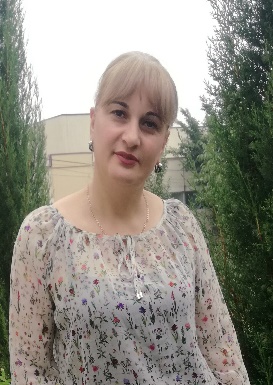 არაფორმალური განათლება ანუ პროექტებზე დაფუძნებული სწავლება    პროექტზე დაფუძნებული სწავლება არის მეთოდი,რომელიც სრულიად განსხვავებულია ტრადიციული სწავლების მეთოდისაგან.ის ავითარებს მოსწავლეებში სხვადასხვა უნარებს: კრიტიკულ აზროვნებას,კვლევა-ძიების უნარს,პრობლემის მიგნების,შემდგომში გადაჭრის გზების ძიების უნარ-ჩვევას.პროექტებით სწავლება მოსწავლეებისათვის საინტერესო სასწავლო პროცესია,ამ დროს მოსწავლისათვის საინტერესო და მიმზიდველი სასწავლო გარემო იქმნება.    დღეს XXI საუკუნეში მომავალი თაობის  თანამედროვე ცხოვრებისათვის მოსამზადებლად უდიდესი მნიშვლელობა ენიჭება სასკოლო ცხოვრებასა დაგარემოს.სასკოლო ცხოვრებაში კი ერთ-ერთი უმნიშვნელოვანესი ადგილი არაფორმალურ განათლებას უჭირავს.არაფორმალური განათლება გულისხმობს კეთებით სწავლებას. პროექტებზე დაფუძნებული სწავლებასრულყოფს და აერთიანებს ცოდნასა და კეთებას. მოსწავლე იყენებს ცოდნას,რასაც კიდევ ამტკიცებს კეთებით.იგი სიღმისეულად ჩადის ნებისმიერ პროექტზე და საკითხზე მუშაობის დროს  „ცოდნის ფსკერზე“,რაც მოსწავლის შესაძლებლობებსა და უნარებს,კიდევ უფრო აფართოებს და ავითარებს,რაც შეეხება პრობლემის გადაჭრის გზების  ძიებას,ეს უნარი ახალგაზრდას ნაბიჯ-ნაბიჯ ამზადებს თანამედროვე ცხოვრებისათვის,რომელიც შემდგომში უზრუნველყოფსცხოვრების ახალ ეტაპზე გადასვლას და საზოგადოებაში თავისი კუთვნილი ადგილის დაკავებას.რა არის პროექტზე დაფუძნებული  სწავლების უპირატესობა,სტანდარტულ გაკვეთილებთან შედარებით?პროექტებზე დაფუძნებული სწავლება მოსწავლისათვის  მიმზიდველი, საინტერესო და მრავალფეროვანია.პროექტებით სწავლების დროს აუცილებლად უნდა გავითვალისწინოთ მოსწავლეთა ინტერესები და შესაძლებლობები,რაც პროექტის განხორციელებისათვის წინ გადადგმული ნაბიჯია.პროექტზე დაფუძნებული სწავლება  სცდება სასკოლო ოთახს და საჭიროებს, ახალი ინფორმაციის მოძიებას  სკოლის გარეთ.მოსწავლეებს უწევთ პრობლემის გადასაჭრელად მოიძიონ დამატებითი ახალი ინფორმაცია და გამოიტანონ დასკვნრბი, რაც მათ გონებრივ შესაძლებლობებს ზრდის.პროექტზე დაფუძნებული სწავლება მოსწავლეებს უვითარებს დაკვირვების,კვლევის,ძიების,ურთიერთთანამშრომლობის,პრეზენტაციის,კომუნიკაციის,შეფასების, დასკვნების გამოტანის შემოქმედებითი უნარის განვითარებას და რაც მთავარია ,ეს ყველაფერი მოსწავლეს მრავალმხრივი ინტელექტით აჯილდოებს.პროექტის განხორციელებისას უმნიშვნელოვანესია აქტივობების შეფასება.პროექტის შეფასების რუბრიკა მასწავლებლისა და მოსწავლის ერთობლივი ძალისხმევით უნდა შეიქმნას.პროექტებით მუშაობა არ უნდა შემოიფარგლებოდეს მხოლოდ სასწავლო პროექტებით.მნიშვნელოვანია მოსწავლეებმა განახორციელონ სოციალური პროექტები,რომელიც ხელს შეუწყობს თემისა და მოსწავლეთა ინტეგრაციას,რაც წინა პირობაა გუნდური მუშაობის უნარის განვითარებას.პროექტებზე დაფუძნებული სწავლება მნიშვნელოვანია ყველა მასწავლებლისთვის,რადგან არაფორმალური სწავლების დროს მასწავლებელი არის ფასილიტატორის როლში,ხოლო მოსწავლეები არიან შემოქმედები,სწორედ, ასეთი სწავლის მიდგომებია მისაღები თანამედროვე სასწავლო პროცესში.     დასკვნის სახით, შემიძლია ვთქვა,რომ ,რაც უფრო ხშირად და სწორად გამოიყენებს მასწავლებელი პროექტზე დაფუძნებულ სწავლებას, მით უფრო წარმატებული იქნება პროექტი და მოსწავლეები ახალ-ახალ უნარებს შეიძენენ და მათი აკადემიური მაჩვენებელი გაიზრდება.                                    სტატიის ავტორი: ნათია გაფრინდაშვილი